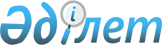 О внесении дополнений и изменений в приказ Министра финансов Республики Казахстан от 11 ноября 2014 года № 489 "Об утверждении Положения о Комитете государственного имущества и приватизации Министерства финансов Республики Казахстан"Приказ Заместителя Премьер-Министра - Министра финансов Республики Казахстан от 12 января 2024 года № 10
      ПРИКАЗЫВАЮ:
      1. Внести в приказ Министра финансов Республики Казахстан от 11 ноября 2014 года № 489 "Об утверждении Положения о Комитете государственного имущества и приватизации Министерства финансов Республики Казахстан" следующие дополнения и изменения:
      в Положении о Комитете государственного имущества и приватизации Министерства финансов Республики Казахстан, утвержденном указанным приказом:
      в пункте 15: 
      дополнить подпунктами 32-1), 32-2) и 32-3) следующего содержания: 
      "32-1) ведение базы данных по учету и дальнейшему использованию конфискованного имущества, обращенного (поступившего) в республиканскую собственность, а также имущества (активов), обращенного (обращенных) в доход государства в соответствии с Законом Республики Казахстан "О возврате государству незаконно приобретенных активов;
      32-2) осуществление контроля эффективности управления имуществом (активами) управляющей компанией в соответствии с Законом Республики Казахстан "О возврате государству незаконно приобретенных активов;
      32-3) определение порядка управления переданными управляющей компании активами;"
      подпункт 70) исключить;
      подпункт 75) исключить.
      2. Комитету государственного имущества и приватизации Министерства финансов Республики Казахстан в установленном законодательством Республики Казахстан порядке обеспечить:
      1) направление копии настоящего приказа на государственном и русском языках в Республиканское государственное предприятие на праве хозяйственного ведения "Институт законодательства и правовой информации Республики Казахстан" Министерства юстиции Республики Казахстан для официального опубликования и включения в Эталонный контрольный банк нормативных правовых актов Республики Казахстан;
      2) размещение настоящего приказа на интернет-ресурсе Министерства финансов Республики Казахстан.
      3. Настоящий приказ вводится в действие со дня его подписания.
					© 2012. РГП на ПХВ «Институт законодательства и правовой информации Республики Казахстан» Министерства юстиции Республики Казахстан
				
      Заместитель Премьер-Министра - Министр финансов Республики Казахстан 

Е. Жамаубаев
